proximate analysis of hand mixed feeds used in Gaucia Breeder Farm and observing growth rate in both male and female birds.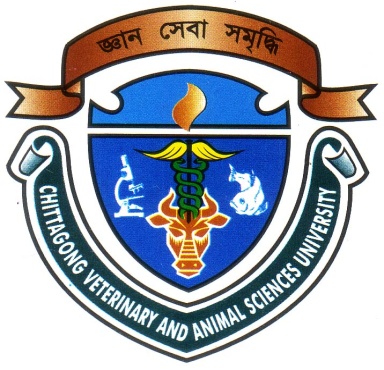 Report presented in partial fulfillment of the requirement for the degree of Doctor of Veterinary MedicineFaculty of Veterinary MedicineChittagong Veterinary and Animal Sciences UniversityZakir Hossain Road, Khulshi, Chittagong-4225September, 2015Proximate analysis of hand mixed feed used in Gaucia Breeder Farm and observing growth rate in both male and female birds.eProduction Report Submitted as per approved style and content---------------------------------------------			-----------------------------------------Faculty of Veterinary MedicineChittagong Veterinary and Animal Sciences UniversityZakir Hossain Road, Khulshi, Chittagong-4225September, 2015TABLE OF CONTENTS LIST OF TABLES……………………………………………………..…..…...………. iLIST OF FIGURES………………………………………………………..……..……... iLIST OF ABBREVIATION……………………………………………….….…………iABSTRACT…………………………………………………………….…...…..……....iiChapter I  INTRODUCTION……………………………………...…..…………..01 - 03General Introduction with backgroundObjectivesChapter II  MATERIALS AND METHODS                 2.1.Study area and duration…………………………..…………....………...04    2.2. Study design……………………………………..…….…..……….. ….04                2.3. Proximate analysis……………………………...……….……………....05                2.4. Determination of proximate components………………......………...…06                2.5. Data analysis……………………...………………………...……..…….07Chapter III RESULTS3.1. Ration formulation and value of proximate components…………...08-09                     3.2.Result of growth rate analysis…………………………..……………….10Chapter IV DISCUSSION………………………………………………….………11-12Chapter V CONCLUSION………………………………………………….………….14REFFERENCES………………………………………………………………...….15-16ACKNOWLEDGEMENTS …………………………………………………………....iiiBIOGRAPHY…………………………………………………………………………...ivA Report Submitted byRoll no: 10/04Intern ID No: A-02Reg No: 00483Session: 2009-2010Signature of the studentAVIJIT DASRoll No: 10/04Reg No: 00483Intern ID: A-02Session: 2009-2010Signature of the supervisor(Professor Dr. Goutam Buddha Das)Honorable vice chancellorChittagong Veterinary and Animal Sciences UniversityContentsPage No 